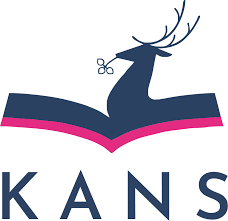 NOTEBOOKS OF THE FACULTY OF MEDICAL AND TECHNICAL SCIENCES............................................................................(name and surname of the author)............................................................................(university)............................................................................(address)............................................................................(phone number)DECLARATION ON TRANSFER OF COPYRIGHTAs the author of an article entitled:........................................................................................................................................................................................................................................................................................................................................................................................................................................................................having copyright under the Act of 4 February 1994 on Copyright and Related Rights (i.e. Journal of Laws of 2006, No. 90, item 631, as amended), to the entire text, including tables, figures and other illustrations, published in the journal "ZESZYTY WYDZIAŁ NAUK MEDYCZNYCH I TECHNICZNYCH" in number............. published in the year................ I grant to the Karkonosze State University of Applied Sciences in Jelenia Góra an exclusive, royalty-free, unlimited in time licence within the scope:computer processing and introduction to generally accessible computer networks, 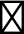 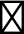 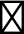 making the necessary changes in the article that result from the editorial processing, multiplication with digital and optical techniques,to produce copies of the work with the use of printing techniques in an edition determined by the Publisher.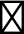 At the same time, I declare that the article is completely original, has not been published anywhere before and does not contain any borrowings from another work that could cause the publisher's liability, infringe personal and property copyrights of third parties and that the copyright in the work in question is not restricted within the scope of this declaration. ...........................................................................(signature of the author).......................................................................(place, date)